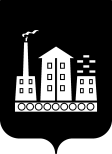 АДМИНИСТРАЦИЯГОРОДСКОГО ОКРУГА СПАССК-ДАЛЬНИЙ РАСПОРЯЖЕНИЕ05 августа 2021 г.            г. Спасск-Дальний, Приморского края                           № 417-раО временном полном прекращении движения при проведении производственных работ в районе железнодорожного переезда КЭЧ по                      ул. Краснознаменной городского округа Спасск-ДальнийВ соответствии с Федеральным законом от 06 октября 2003 г. № 131-ФЗ «Об общих принципах организации местного самоуправления в Российской Федерации», на основании статьи 30 Федерального закона от 08 ноября 2007 г.                 № 257-ФЗ «Об автомобильных дорогах и о дорожной  деятельности в Российской Федерации и о внесении изменений  в отдельные законодательные акты Российской Федерации», Правил дорожного движения, утвержденных постановлением Совета Министров – Правительства Российской Федерации от       23 октября . № 1090, раздела 5 Порядка осуществления временных ограничений или прекращения движения транспортных средств по автомобильным дорогам регионального или межмуниципального, местного значения в Приморском крае, утвержденного постановлением Администрации Приморского края от           11 апреля 2012 г. № 87-па, Устава городского округа Спасск-Дальний, в целях обеспечения безопасности дорожного движения и предупреждения аварийных ситуаций при проведении производственных работ в районе железнодорожного переезда КЭЧ по ул. Краснознаменной городского округа Спасск-Дальний:1. Прекратить движение транспортных средств в период с 2200 часов             11 августа 2021 г. до 0500 часов 12 августа 2021 г. на участке по                                    ул. Краснознаменная, в районе железнодорожного переезда КЭЧ.2. Ответственному за проведение дорожных работ мастеру Спасск-Дальненской дистанции пути Мацанову В.В. установить дорожные знаки в соответствии с Правилами дорожного движения Российской Федерации  согласно представленной Схеме временного полного прекращения движения автотранспорта (прилагается).3. Административному управлению Администрации городского округа  Спасск-Дальний (Моняк) разместить настоящее распоряжение на официальном сайте правовой информации городского округа Спасск-Дальний.4. Контроль над исполнением настоящего распоряжения возложить на заместителя главы Администрации городского округа Спасск-Дальний                          Патрушева К.О.Исполняющий обязанности главыгородского округа Спасск-Дальний                                                	       Л.В. ВрадийПриложениек распоряжению Администрациигородского округа Спасск-дальний от 05.08.2021 № 417-ра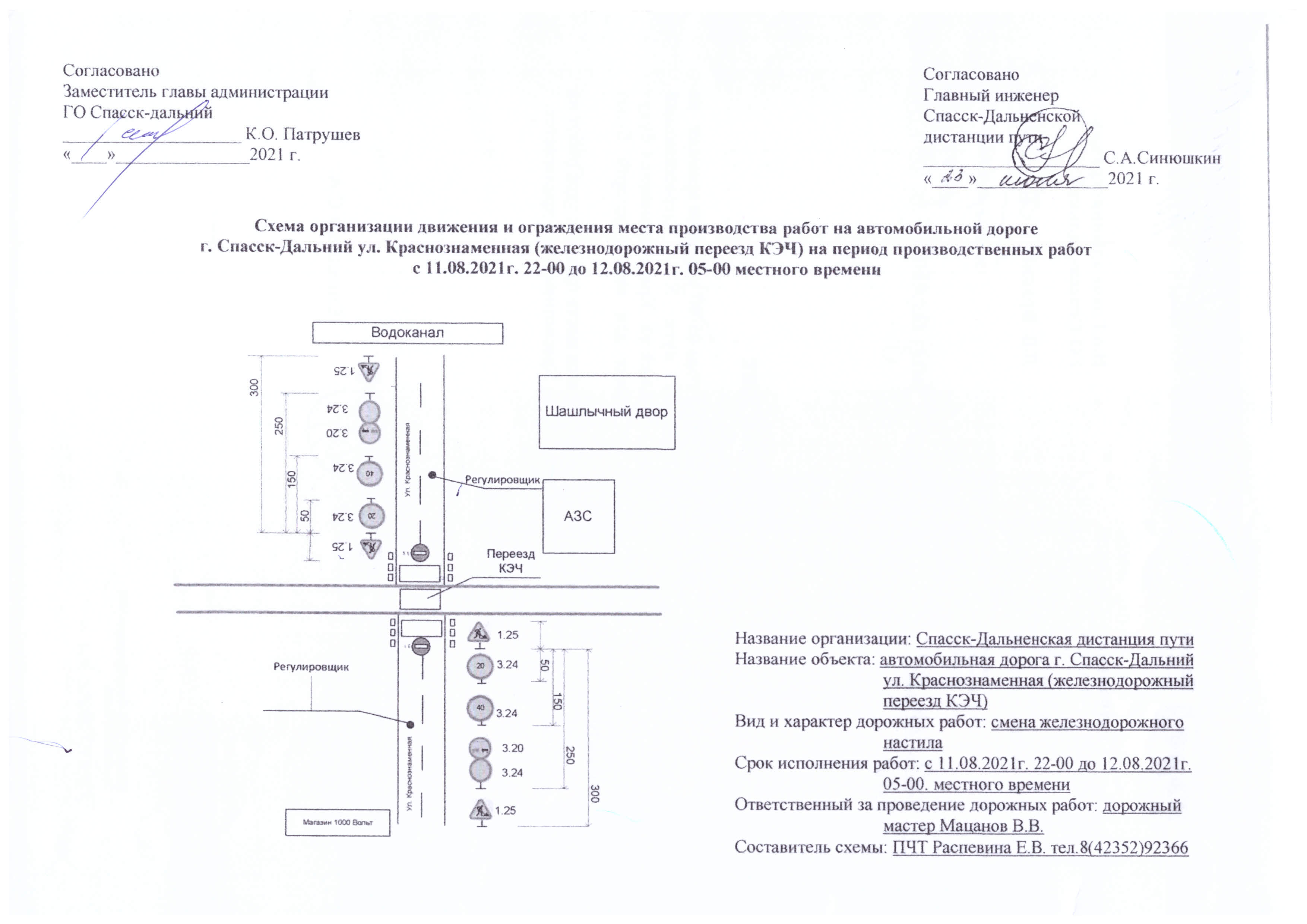 